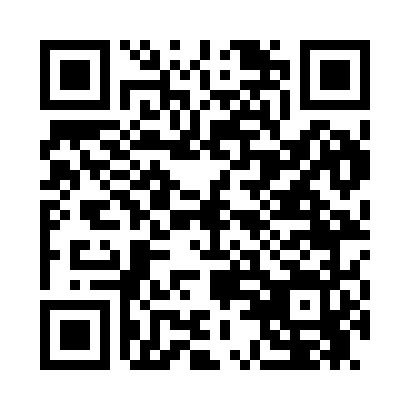 Prayer times for Colchester, Connecticut, USAMon 1 Jul 2024 - Wed 31 Jul 2024High Latitude Method: Angle Based RulePrayer Calculation Method: Islamic Society of North AmericaAsar Calculation Method: ShafiPrayer times provided by https://www.salahtimes.comDateDayFajrSunriseDhuhrAsrMaghribIsha1Mon3:385:1912:534:558:2710:092Tue3:385:2012:544:558:2710:083Wed3:395:2012:544:558:2710:084Thu3:405:2112:544:558:2710:075Fri3:415:2212:544:558:2610:076Sat3:425:2212:544:568:2610:067Sun3:435:2312:544:568:2610:068Mon3:445:2412:554:568:2510:059Tue3:455:2412:554:568:2510:0410Wed3:465:2512:554:568:2410:0311Thu3:475:2612:554:568:2410:0312Fri3:485:2712:554:568:2310:0213Sat3:495:2712:554:568:2310:0114Sun3:505:2812:554:558:2210:0015Mon3:515:2912:554:558:229:5916Tue3:535:3012:554:558:219:5817Wed3:545:3112:564:558:209:5718Thu3:555:3112:564:558:209:5619Fri3:565:3212:564:558:199:5420Sat3:585:3312:564:558:189:5321Sun3:595:3412:564:558:179:5222Mon4:005:3512:564:548:169:5123Tue4:015:3612:564:548:159:5024Wed4:035:3712:564:548:159:4825Thu4:045:3812:564:548:149:4726Fri4:065:3912:564:538:139:4527Sat4:075:4012:564:538:129:4428Sun4:085:4112:564:538:119:4329Mon4:105:4212:564:528:109:4130Tue4:115:4312:564:528:089:4031Wed4:125:4312:564:528:079:38